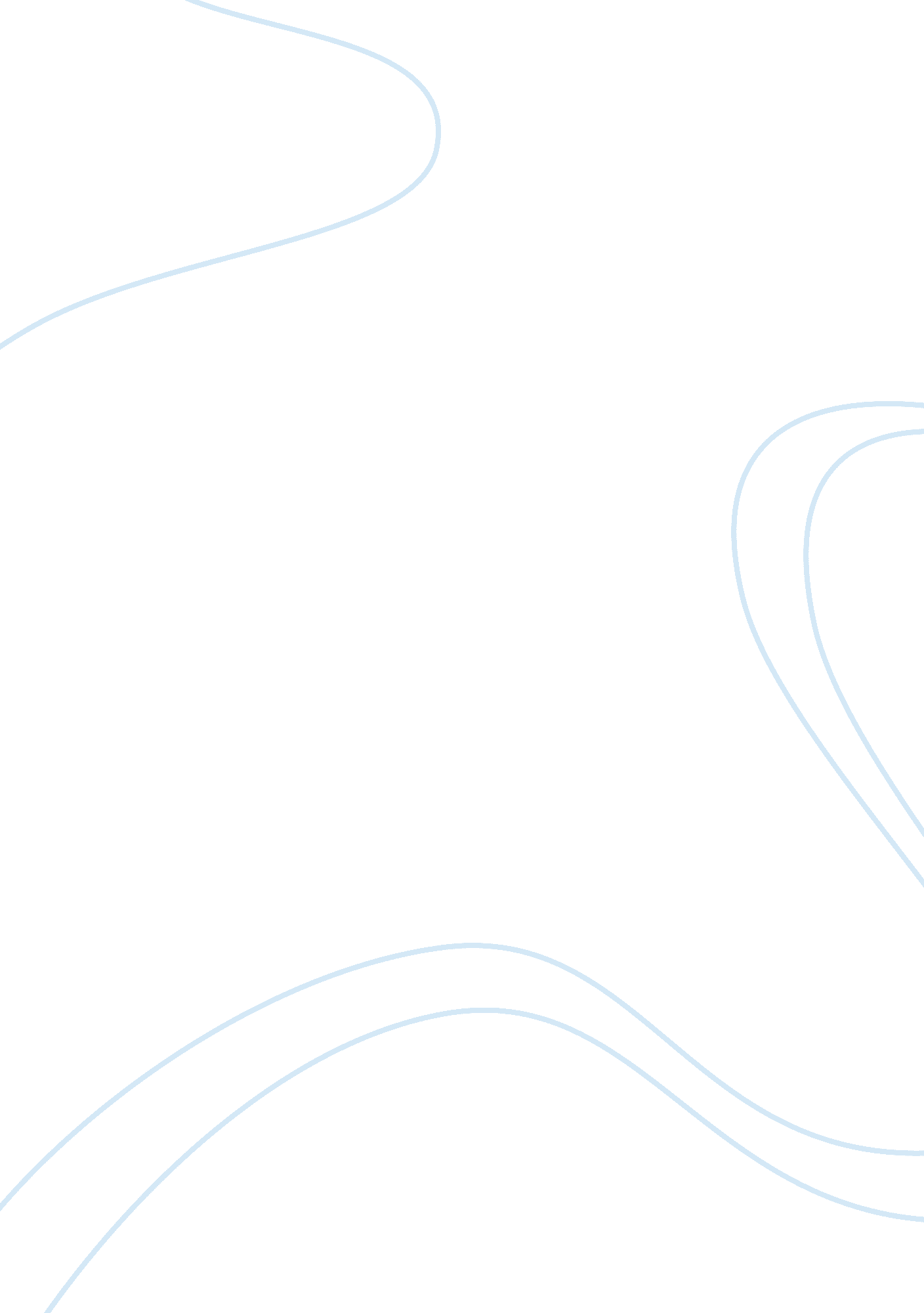 Making friends through internet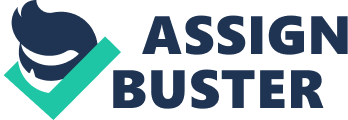 Nowadays, making friends on internet has been popular throughout the world. People search for new friends, soul mates, or confidants. The internet has become an important tool to connect people with each other. Since the internet is so convenient, making friends may no longer be a problem. On the other hand, Internet Friendship may lead to some troubles because some people make get cheated online. I strongly disagree with the establishment of relationships through internet because I think friends on internet friends are different from real life friends. No one knows what their purpose is. From my past experience, the relationship with internet friends does not last long because they often come and go easily. There are some negative effects on people that will be discuss later in this paper. In today’s world, there are many kinds of people using the internet around the world. This allows us to learn new languages from different cultures and races by writing e-mails, chatting online, or sending message on boards. People who are shy prefer to make friends through internet because he or she won’t have to talk to someone in person. Unfortunately, friends on internet are not always reliable, they might tell you a lie or pretend to be someone else. You may trust the person on internet and give out your personal information. The person on the other side of the screen can’t console you, they can only advise you. It would be dangerous if the person want to meet face to face. You will never know what a complete stranger will do to you. He or she might have some special purposes and do harm to you. Many people feel confident and safe behind their screen while making friends on internet instead of meeting face to face. Nevertheless, if a person is addicted to meeting new friends online or gets involved in other entertainments on internet, he or she often spends less time with friends and family. He or she no longer hang out with friends but socialize with net friends instead. The most important thing for them is to come back home and connect on computers. This is a major problem that most parents face when their children have less physical activities which leads their children to bad health. Some parents are not aware of dangers of internet that brings to their children particularly making friends through internet. For example, their children might get cheated with someone else on internet and their children will not tell what happen to them when they encounter danger. According to BBC News, a 47 year old man defrauded a 13 year old girl online and asked to meet face to face. Luckily, the girl’s mother found out beforehand or else her daughter might be in danger. From this news, we can see that there internet friends are not always honest and they are more likely to consider as un-trustful strangers. Therefore, parents should concern more about their children, teach them about the dangers of making friends on internet, and avoid them from going out with a stranger. With the development of internet, people are able to meet new friends who have the same interest or hobby through the internet. Although, it is easy to make friends on internet, people do not know whether the person they are talking to is good or bad. Some people will also spend most of their time on internet which leads them to less interaction with friends and family. Parents should concern more about their children while they are meeting new friends on internet. Although the internet allows people to stay in touch with distant family and friends, I think the negative effects outweigh the positives effects. 